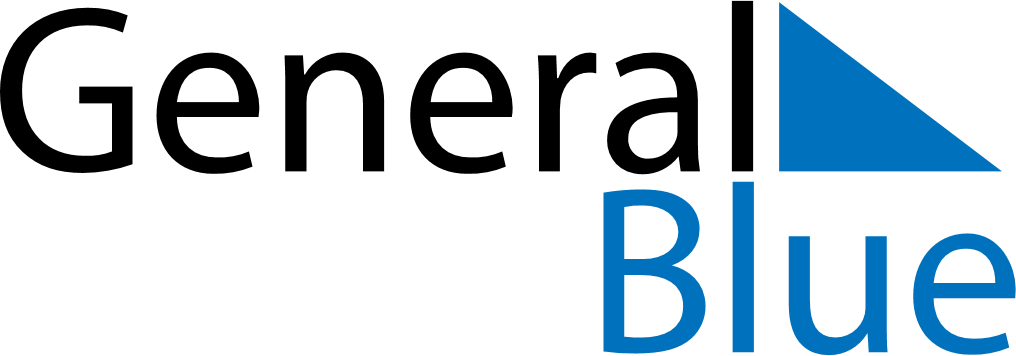 March 2025March 2025March 2025March 2025ParaguayParaguayParaguaySundayMondayTuesdayWednesdayThursdayFridayFridaySaturday1Heroes’ Day23456778910111213141415161718192021212223242526272828293031